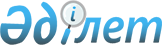 Об объявлении чрезвычайной ситуации природного характера
					
			Утративший силу
			
			
		
					Решение акима Осакаровского района Карагандинской области от 17 января 2017 года № 01. Зарегистрировано Департаментом юстиции Карагандинской области 19 января 2017 года № 4122. Утратило силу решением акима Осакаровского района Карагандинской области от 17 мая 2017 года № 02
      Сноска. Утратило силу решением акима Осакаровского района Карагандинской области от 17.05.2017 № 02 (вводится в действие со дня первого официального опубликования).
      В соответствии с подпунктом 13) пункта 1 статьи 33 Закона Республики Казахстан от 23 января 2001 года "О местном государственном управлении и самоуправлении в Республике Казахстан", статьи 48 и подпунктом 2) пункта 2 статьи 50 Закона Республики Казахстан от 11 апреля 2014 года "О гражданской защите", постановлением Правительства Республики Казахстан от 2 июля 2014 года № 756 "Об установлении классификации чрезвычайных ситуаций природного и техногенного характера" аким Осакаровского района РЕШИЛ:
      1. Объявить чрезвычайную ситуацию природного характера на территории поселков Осакаровка, Молодежный, сел Сарыозек, Шокай сельского округа Сарыозек, сел Батпак, Сарыозен Батпактинского сельского округа, села Карагайлы сельского округа Карагайлы, сел Николаевка, Комсомольское, Топан Николаевского сельского округа, сел Озерное, Ералы Озерного сельского округа, села Тельманское Тельманского сельского округа, села Садовое Садового сельского округа Осакаровского района Карагандинской области.
      2. Руководителем ликвидации чрезвычайной ситуации природного характера назначить заместителя акима Осакаровского района Ламбекова Нурлана Рымбаевича и поручить провести соответствующие мероприятия, вытекающие из данного решения.
      3. Контроль за исполнением настоящего решения оставляю за собой.
      4. Настоящее решение вводится в действие со дня первого официального опубликования.
					© 2012. РГП на ПХВ «Институт законодательства и правовой информации Республики Казахстан» Министерства юстиции Республики Казахстан
				
      Аким района

К. Шайжанов
